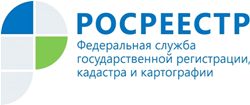 Управление Росреестра по Республике АдыгеяСамозахват земли и его последствияОдно из частых нарушений земельного законодательства Российской Федерации — самовольное занятие земельных участков (земель). Граждане могут присваивать участки, принадлежащие гражданам, юридическим лицам, а также находящиеся в собственности какого-либо муниципального образования.Самозахват земли – это использование определённого участка (территории) лицом, не имеющим на то законных оснований. В законодательстве Российской Федерации подобные действия квалифицируются как достаточно серьёзное нарушение, влекущее за собой комплекс правовых последствий и в первую очередь административных.Незаконное использование чужого участка без оформленных соответствующим образом документов с его владельцем недопустимо. Нарушитель подлежит привлечению к ответственности в соответствии с требованиями норм Кодекса Российской Федерации об административных правонарушениях.Размер штрафа за самовольное занятие земли в первую очередь зависит от кадастровой  стоимости земельного участка.Физические лица – в случае если определена кадастровая стоимость земельного участка, размер штрафа составит 1-1,5%, но не менее 5 000 рублей.Должностные лица – не менее 20 000 рублей, или соответственно 1,5-2% от кадастровой стоимости.Юридические лица и индивидуальные предприниматели – не менее 100 000 рублей, или 2-3%  кадастровой стоимости.В случае выявления факта нарушения, как правило, это происходит в результате проведения мероприятий по государственному земельному надзору, составляется протокол об административном правонарушении, а в дальнейшем должностным лицом органа государственного надзора выносится постановление о назначении административного наказания.Если участок, находящийся в государственной собственности был самовольно занят, а именно без согласования с органами власти, оформить права на данный земельный участок можно, но с соблюдением ряда процедур, предусмотренных действующим законодательством Российской Федерации. Материал подготовлен Управлением Росреестра по Республике Адыгея--------------------------------------Контакты для СМИ:Пресс-служба Управления Росреестра по Республике Адыгея (8772)56-02-4801_upr@rosreestr.ruwww.rosreestr.gov.ru385000, Майкоп, ул. Краснооктябрьская, д. 44